ANALISIS KEKUATAN MSDM  BERDASARKAN PERSEPSI KARYAWAN  PTPN VII UNIT TULUNGBUYUT, LAMPUNGSelly Mei LinasariAbstrakPenelitian ini bertujuan untuk menganalisis kekuatan MSDM berdasarkan persepsi karyawan PTPN VII Unit Tulungbuyut, Lampung. Penelitian ini menggunakan metode deskriptif kuantitatif. Data primer bersumber dari hasil kuesioner persepsi karyawan. Teknik pengambilan sampel yang digunakan dalam penelitian ini menggunakan teknik total sampling sejumlah 32 responden. Berdasarkan hasil penelitian secara keseluruhan variabel kekuatan MSDM memiliki nilai rata-rata hitung sebesar 2,43 yang termasuk kategori tidak setuju. Berdasarkan indikator pembeda memiliki rata-rata hitung sebesar 2,44 yang termasuk kategori tidak setuju. Berdasarkan indikator konsistensi memiliki rata-rata hitung sebesar 2,39 yang termasuk kategori tidak setuju. Berdasarkan indikator konsensual memiliki rata-rata hitung sebesar 2,47  yang termasuk kategori tidak setuju.Kata Kunci: Kekuatan MSDM, Pembeda, Konsistensi, Konsensual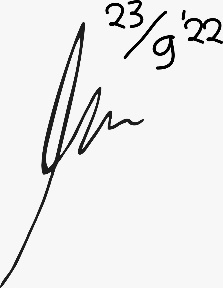 PTPN VII UNIT TULUNGBUYUT, LAMPUNG HUMAN RESOURCE STRENGTH ANALYSIS BASED ON EMPLOYEE PERCEPTIONSelly Mei LinasariAbstractThis study aimed to analyze of the strength of HR based on the perceptions of employees of PTPN VII Unit Tulungbuyut, Lampung. This study used  quantitative descriptive method. Primary data source were from the results of the employee perception questionnaire. The sampling technique used in this study were totaling sampling with 32 respondents. Based on the results of the overall study, the of HRM strength it had average value 2.43, in the disagree category. Based on the distinctive indicator, it had average value 2.44, in the disagree category. Based on the consistency indicator, it had average value 2.39 in the disagree category. Based on the consensual indicator, it had average value 2.47, in the disagree category.Keywords: HRM Strength, Distinctive, Consistency, Consensual